       University of Central Oklahoma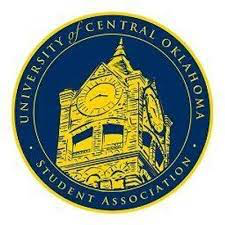    Student Association 5th Meeting, Spring Session of the 26th LegislatureWill Rogers RoomFebruary 27th , 2023, 4:00 PMCall to Order(Begins the meeting, includes opening customs and procedures)Pledge of AllegianceRoll CallThe meeting was called to order by Chairman Howry at 4:05pmApproval of the Minutes(This approves the secretary’s record keeping of the last meeting)Last week's minutes were approved. Special Orders(Formalities or Proceedings not according to law or custom)Collin Read- Spoke about the broncho games happening on March 7th and 9th with different activities to help fundraise. Lauren Berry- Spoke about HB 2775 and HB 1935 passed in the house. Attorney General Drummond rescinds revokes former AG’s opinions on religious charter schools. Representatives and Stitt statements in response to Ryan Walter’s position on k-12 pursuing higher education. Logan Boyd- Spoke about the filing for senator application and how it is now closed. That UCOSA received 41 applications and that there is 4 final applicated for student body VP/P. Izabel Barry- Spoke about A.R.T. and wanting to introduce a new way of learning the constitution for students. Cole Stanley- Spoke about the issues surrounding the legislation passed over trans health care and the limitations that have arisen over the actions the public affairs office can accomplish. Nicole: Spoke about resources available through the community engagement office for political activism.Items to be ConsideredCFR22- 205: Passed with roll call vote.26 Yays0 Nays2 UbstainesCR22-205: Passed with unanimous consent.CR22-206 (amended): Passed with unanimous consent.            CR22-207: (Tabled):New Business(New legislation to be sent to committee)Student Concerns (Open forum for any student to address concerns to the UCO Student Congress)Senator Owens- Spoke about Ryan Walters making negatives comments and to make a statement supporting higher education.Senator Barry- Spoke about Ryan Walters asking for funding and list of spending from university.Announcements (message for all announcements)(General Announcements)Senator Boyd: Spoke about financial filling is due 2/24 @5pm.Senator Summers: Spoke about the Unity Fest happening on March 9th @ 4pm-6pm. This event will be at Plunkett Park and the first 100 receive free food and a snow cone.Senator Owens: Oklahoma will be voting on state question 820 on making marijuana completely legal on Tuesday.Senator Barry-Spoke about the Queer Art show submissions happening April 14th. Then the sexual health ambassadors applications are now open.Chairman Howry: Spoke about that Senator Wehrenberg is performing White this weekend and go out to support.Adjournment (End of meeting, must be motioned and seconded)The meeting was adjourned at 5:24pm